申請項目：□MPlS  VOIP　□ADSL VOIP　申請項目：□MPlS  VOIP　□ADSL VOIP　本通信業務申請書以裝機完成日起，依背面所訂之條約即予生較，立約人為都訊聯合電訊有限公司及「申請人簽章」欄內簽署之申請人，申請人姓名及相關資料記錄於下： 本通信業務申請書以裝機完成日起，依背面所訂之條約即予生較，立約人為都訊聯合電訊有限公司及「申請人簽章」欄內簽署之申請人，申請人姓名及相關資料記錄於下： 本通信業務申請書以裝機完成日起，依背面所訂之條約即予生較，立約人為都訊聯合電訊有限公司及「申請人簽章」欄內簽署之申請人，申請人姓名及相關資料記錄於下： 本通信業務申請書以裝機完成日起，依背面所訂之條約即予生較，立約人為都訊聯合電訊有限公司及「申請人簽章」欄內簽署之申請人，申請人姓名及相關資料記錄於下： 本通信業務申請書以裝機完成日起，依背面所訂之條約即予生較，立約人為都訊聯合電訊有限公司及「申請人簽章」欄內簽署之申請人，申請人姓名及相關資料記錄於下： 本通信業務申請書以裝機完成日起，依背面所訂之條約即予生較，立約人為都訊聯合電訊有限公司及「申請人簽章」欄內簽署之申請人，申請人姓名及相關資料記錄於下： 基本資料※為必填基本資料※為必填基本資料※為必填基本資料※為必填基本資料※為必填基本資料※為必填  ※申請日期民國　　年　　月　　日  ※申請日期民國　　年　　月　　日※1. 申請公司名稱：  ※2. 統一編號：      ※3. 負責人姓名：    ※4. 電話：          ※5. 傳真：          ※1. 申請公司名稱：  ※2. 統一編號：      ※3. 負責人姓名：    ※4. 電話：          ※5. 傳真：          ※1. 申請公司名稱：  ※2. 統一編號：      ※3. 負責人姓名：    ※4. 電話：          ※5. 傳真：          ※1. 申請公司名稱：  ※2. 統一編號：      ※3. 負責人姓名：    ※4. 電話：          ※5. 傳真：          ※6. 申請人(委託代理人)姓名：         （分機）  ※7. 申請人行動電話：                ※8. 帳務聯絡人：　      　（分機）    9. 技術聯絡人：                     10. 帳務明細E-Mail：                ※6. 申請人(委託代理人)姓名：         （分機）  ※7. 申請人行動電話：                ※8. 帳務聯絡人：　      　（分機）    9. 技術聯絡人：                     10. 帳務明細E-Mail：                ※6. 申請人(委託代理人)姓名：         （分機）  ※7. 申請人行動電話：                ※8. 帳務聯絡人：　      　（分機）    9. 技術聯絡人：                     10. 帳務明細E-Mail：                ※6. 申請人(委託代理人)姓名：         （分機）  ※7. 申請人行動電話：                ※8. 帳務聯絡人：　      　（分機）    9. 技術聯絡人：                     10. 帳務明細E-Mail：                13.付款方式：　　　□支票回郵　　　　　　　　　　□便利商店繳款　　　　　　　　　　　　□銀行電匯 　　□信用卡繳款　　　　　　　　　□銀行帳號自動扣款　　　　　　　　　　□郵局自動轉帳13.付款方式：　　　□支票回郵　　　　　　　　　　□便利商店繳款　　　　　　　　　　　　□銀行電匯 　　□信用卡繳款　　　　　　　　　□銀行帳號自動扣款　　　　　　　　　　□郵局自動轉帳13.付款方式：　　　□支票回郵　　　　　　　　　　□便利商店繳款　　　　　　　　　　　　□銀行電匯 　　□信用卡繳款　　　　　　　　　□銀行帳號自動扣款　　　　　　　　　　□郵局自動轉帳13.付款方式：　　　□支票回郵　　　　　　　　　　□便利商店繳款　　　　　　　　　　　　□銀行電匯 　　□信用卡繳款　　　　　　　　　□銀行帳號自動扣款　　　　　　　　　　□郵局自動轉帳13.付款方式：　　　□支票回郵　　　　　　　　　　□便利商店繳款　　　　　　　　　　　　□銀行電匯 　　□信用卡繳款　　　　　　　　　□銀行帳號自動扣款　　　　　　　　　　□郵局自動轉帳13.付款方式：　　　□支票回郵　　　　　　　　　　□便利商店繳款　　　　　　　　　　　　□銀行電匯 　　□信用卡繳款　　　　　　　　　□銀行帳號自動扣款　　　　　　　　　　□郵局自動轉帳13.付款方式：　　　□支票回郵　　　　　　　　　　□便利商店繳款　　　　　　　　　　　　□銀行電匯 　　□信用卡繳款　　　　　　　　　□銀行帳號自動扣款　　　　　　　　　　□郵局自動轉帳13.付款方式：　　　□支票回郵　　　　　　　　　　□便利商店繳款　　　　　　　　　　　　□銀行電匯 　　□信用卡繳款　　　　　　　　　□銀行帳號自動扣款　　　　　　　　　　□郵局自動轉帳加值簡訊服務    預付　　　　　　　元 ，  每則簡訊　　　　　　　元 。加值簡訊服務    預付　　　　　　　元 ，  每則簡訊　　　　　　　元 。加值簡訊服務    預付　　　　　　　元 ，  每則簡訊　　　　　　　元 。加值簡訊服務    預付　　　　　　　元 ，  每則簡訊　　　　　　　元 。加值簡訊服務    預付　　　　　　　元 ，  每則簡訊　　　　　　　元 。加值簡訊服務    預付　　　　　　　元 ，  每則簡訊　　　　　　　元 。加值簡訊服務    預付　　　　　　　元 ，  每則簡訊　　　　　　　元 。加值簡訊服務    預付　　　　　　　元 ，  每則簡訊　　　　　　　元 。※環境評估  (ADSL VOIP才需填寫）※環境評估  (ADSL VOIP才需填寫）※環境評估  (ADSL VOIP才需填寫）※環境評估  (ADSL VOIP才需填寫）※環境評估  (ADSL VOIP才需填寫）申請人簽章申請人簽章申請人簽章□ADSL　　　　　　□IP分享器  □不需加裝HUB　　□需加裝HUB (本公司將收取材料費300元)頻宽＿＿＿＿M/KB           ISP業者＿＿＿＿＿＿□　浮動制　　　　　　　　　□　固定制 □ADSL　　　　　　□IP分享器  □不需加裝HUB　　□需加裝HUB (本公司將收取材料費300元)頻宽＿＿＿＿M/KB           ISP業者＿＿＿＿＿＿□　浮動制　　　　　　　　　□　固定制 □ADSL　　　　　　□IP分享器  □不需加裝HUB　　□需加裝HUB (本公司將收取材料費300元)頻宽＿＿＿＿M/KB           ISP業者＿＿＿＿＿＿□　浮動制　　　　　　　　　□　固定制 □ADSL　　　　　　□IP分享器  □不需加裝HUB　　□需加裝HUB (本公司將收取材料費300元)頻宽＿＿＿＿M/KB           ISP業者＿＿＿＿＿＿□　浮動制　　　　　　　　　□　固定制 □ADSL　　　　　　□IP分享器  □不需加裝HUB　　□需加裝HUB (本公司將收取材料費300元)頻宽＿＿＿＿M/KB           ISP業者＿＿＿＿＿＿□　浮動制　　　　　　　　　□　固定制 ＊請確已詳閱電信資費及本業務使用相關條款並同意遵守，並已審閱該契約二日以上或願意放棄定型化契約之審閱期間權利＊茲聲明本申請書所填載資料均為真實，並授權都訊聯合電訊有限公司向有關單位核對該等資料簽章處＊請附公司變更登記證及負責人(含委託代理人)身份證及第二證件及影像檔，　並蓋公司之大小章＊請確已詳閱電信資費及本業務使用相關條款並同意遵守，並已審閱該契約二日以上或願意放棄定型化契約之審閱期間權利＊茲聲明本申請書所填載資料均為真實，並授權都訊聯合電訊有限公司向有關單位核對該等資料簽章處＊請附公司變更登記證及負責人(含委託代理人)身份證及第二證件及影像檔，　並蓋公司之大小章＊請確已詳閱電信資費及本業務使用相關條款並同意遵守，並已審閱該契約二日以上或願意放棄定型化契約之審閱期間權利＊茲聲明本申請書所填載資料均為真實，並授權都訊聯合電訊有限公司向有關單位核對該等資料簽章處＊請附公司變更登記證及負責人(含委託代理人)身份證及第二證件及影像檔，　並蓋公司之大小章Modem距離總機＿＿公尺□需請工程拉線IP位置IP位置＊請確已詳閱電信資費及本業務使用相關條款並同意遵守，並已審閱該契約二日以上或願意放棄定型化契約之審閱期間權利＊茲聲明本申請書所填載資料均為真實，並授權都訊聯合電訊有限公司向有關單位核對該等資料簽章處＊請附公司變更登記證及負責人(含委託代理人)身份證及第二證件及影像檔，　並蓋公司之大小章＊請確已詳閱電信資費及本業務使用相關條款並同意遵守，並已審閱該契約二日以上或願意放棄定型化契約之審閱期間權利＊茲聲明本申請書所填載資料均為真實，並授權都訊聯合電訊有限公司向有關單位核對該等資料簽章處＊請附公司變更登記證及負責人(含委託代理人)身份證及第二證件及影像檔，　並蓋公司之大小章＊請確已詳閱電信資費及本業務使用相關條款並同意遵守，並已審閱該契約二日以上或願意放棄定型化契約之審閱期間權利＊茲聲明本申請書所填載資料均為真實，並授權都訊聯合電訊有限公司向有關單位核對該等資料簽章處＊請附公司變更登記證及負責人(含委託代理人)身份證及第二證件及影像檔，　並蓋公司之大小章Modem距離總機＿＿公尺□需請工程拉線子網路遮照子網路遮照＊請確已詳閱電信資費及本業務使用相關條款並同意遵守，並已審閱該契約二日以上或願意放棄定型化契約之審閱期間權利＊茲聲明本申請書所填載資料均為真實，並授權都訊聯合電訊有限公司向有關單位核對該等資料簽章處＊請附公司變更登記證及負責人(含委託代理人)身份證及第二證件及影像檔，　並蓋公司之大小章＊請確已詳閱電信資費及本業務使用相關條款並同意遵守，並已審閱該契約二日以上或願意放棄定型化契約之審閱期間權利＊茲聲明本申請書所填載資料均為真實，並授權都訊聯合電訊有限公司向有關單位核對該等資料簽章處＊請附公司變更登記證及負責人(含委託代理人)身份證及第二證件及影像檔，　並蓋公司之大小章＊請確已詳閱電信資費及本業務使用相關條款並同意遵守，並已審閱該契約二日以上或願意放棄定型化契約之審閱期間權利＊茲聲明本申請書所填載資料均為真實，並授權都訊聯合電訊有限公司向有關單位核對該等資料簽章處＊請附公司變更登記證及負責人(含委託代理人)身份證及第二證件及影像檔，　並蓋公司之大小章帳號                  通訊閘道通訊閘道＊請確已詳閱電信資費及本業務使用相關條款並同意遵守，並已審閱該契約二日以上或願意放棄定型化契約之審閱期間權利＊茲聲明本申請書所填載資料均為真實，並授權都訊聯合電訊有限公司向有關單位核對該等資料簽章處＊請附公司變更登記證及負責人(含委託代理人)身份證及第二證件及影像檔，　並蓋公司之大小章＊請確已詳閱電信資費及本業務使用相關條款並同意遵守，並已審閱該契約二日以上或願意放棄定型化契約之審閱期間權利＊茲聲明本申請書所填載資料均為真實，並授權都訊聯合電訊有限公司向有關單位核對該等資料簽章處＊請附公司變更登記證及負責人(含委託代理人)身份證及第二證件及影像檔，　並蓋公司之大小章＊請確已詳閱電信資費及本業務使用相關條款並同意遵守，並已審閱該契約二日以上或願意放棄定型化契約之審閱期間權利＊茲聲明本申請書所填載資料均為真實，並授權都訊聯合電訊有限公司向有關單位核對該等資料簽章處＊請附公司變更登記證及負責人(含委託代理人)身份證及第二證件及影像檔，　並蓋公司之大小章密碼                  主DNS主DNS＊請確已詳閱電信資費及本業務使用相關條款並同意遵守，並已審閱該契約二日以上或願意放棄定型化契約之審閱期間權利＊茲聲明本申請書所填載資料均為真實，並授權都訊聯合電訊有限公司向有關單位核對該等資料簽章處＊請附公司變更登記證及負責人(含委託代理人)身份證及第二證件及影像檔，　並蓋公司之大小章＊請確已詳閱電信資費及本業務使用相關條款並同意遵守，並已審閱該契約二日以上或願意放棄定型化契約之審閱期間權利＊茲聲明本申請書所填載資料均為真實，並授權都訊聯合電訊有限公司向有關單位核對該等資料簽章處＊請附公司變更登記證及負責人(含委託代理人)身份證及第二證件及影像檔，　並蓋公司之大小章＊請確已詳閱電信資費及本業務使用相關條款並同意遵守，並已審閱該契約二日以上或願意放棄定型化契約之審閱期間權利＊茲聲明本申請書所填載資料均為真實，並授權都訊聯合電訊有限公司向有關單位核對該等資料簽章處＊請附公司變更登記證及負責人(含委託代理人)身份證及第二證件及影像檔，　並蓋公司之大小章都訊專線式節費系統相關資訊都訊專線式節費系統相關資訊都訊專線式節費系統相關資訊都訊專線式節費系統相關資訊都訊專線式節費系統相關資訊都訊專線式節費系統相關資訊都訊專線式節費系統相關資訊都訊專線式節費系統相關資訊1.專線式節費系統設備為都訊所有,於服務期間免費提供用戶於本申請書所載之安裝地址使用,用戶應以善良管理人注意義務盡保管之責,如有可歸責於用戶之事由致前述設備遺失或損毀,用戶需支付設備金額作為補償(每PORT:新台幣3000元)2. 用戶承諾申租都訊專線式節費系統(本服務)至少須滿二年,如提前終止服務,用戶應支付安裝設定費每PORT新台幣2000元,3.都訊專線式節費系統提供二個月鑑賞期,用戶於啟用後二個月內因品質不佳而退租者,於將都訊所提供之專線式節費系統設備返還予都訊,不需繳交違約金,但仍應支付使用期間之月租費及通話費，及工程施工拉線費用新台幣500元。4. 都訊專線式節費系統所使用之網路連線費為網路業者收取，中華電信之電路費需由客戶自行負擔以中華電信公告牌價為準按連線速率會有不同5.本公司免費提供GATEWAY予用戶方便撥號，唯貴客戶需配合將之國際冠碼改為000直撥，倘若貴公司未使用000直撥國際，導致固網有國際話務，本公司將概不負責。1.專線式節費系統設備為都訊所有,於服務期間免費提供用戶於本申請書所載之安裝地址使用,用戶應以善良管理人注意義務盡保管之責,如有可歸責於用戶之事由致前述設備遺失或損毀,用戶需支付設備金額作為補償(每PORT:新台幣3000元)2. 用戶承諾申租都訊專線式節費系統(本服務)至少須滿二年,如提前終止服務,用戶應支付安裝設定費每PORT新台幣2000元,3.都訊專線式節費系統提供二個月鑑賞期,用戶於啟用後二個月內因品質不佳而退租者,於將都訊所提供之專線式節費系統設備返還予都訊,不需繳交違約金,但仍應支付使用期間之月租費及通話費，及工程施工拉線費用新台幣500元。4. 都訊專線式節費系統所使用之網路連線費為網路業者收取，中華電信之電路費需由客戶自行負擔以中華電信公告牌價為準按連線速率會有不同5.本公司免費提供GATEWAY予用戶方便撥號，唯貴客戶需配合將之國際冠碼改為000直撥，倘若貴公司未使用000直撥國際，導致固網有國際話務，本公司將概不負責。1.專線式節費系統設備為都訊所有,於服務期間免費提供用戶於本申請書所載之安裝地址使用,用戶應以善良管理人注意義務盡保管之責,如有可歸責於用戶之事由致前述設備遺失或損毀,用戶需支付設備金額作為補償(每PORT:新台幣3000元)2. 用戶承諾申租都訊專線式節費系統(本服務)至少須滿二年,如提前終止服務,用戶應支付安裝設定費每PORT新台幣2000元,3.都訊專線式節費系統提供二個月鑑賞期,用戶於啟用後二個月內因品質不佳而退租者,於將都訊所提供之專線式節費系統設備返還予都訊,不需繳交違約金,但仍應支付使用期間之月租費及通話費，及工程施工拉線費用新台幣500元。4. 都訊專線式節費系統所使用之網路連線費為網路業者收取，中華電信之電路費需由客戶自行負擔以中華電信公告牌價為準按連線速率會有不同5.本公司免費提供GATEWAY予用戶方便撥號，唯貴客戶需配合將之國際冠碼改為000直撥，倘若貴公司未使用000直撥國際，導致固網有國際話務，本公司將概不負責。使用號碼明細  (※ 設備型號：    P     S     台　※來話顯示號碼：           )使用號碼明細  (※ 設備型號：    P     S     台　※來話顯示號碼：           )使用號碼明細  (※ 設備型號：    P     S     台　※來話顯示號碼：           )使用號碼明細  (※ 設備型號：    P     S     台　※來話顯示號碼：           )使用號碼明細  (※ 設備型號：    P     S     台　※來話顯示號碼：           )1.專線式節費系統設備為都訊所有,於服務期間免費提供用戶於本申請書所載之安裝地址使用,用戶應以善良管理人注意義務盡保管之責,如有可歸責於用戶之事由致前述設備遺失或損毀,用戶需支付設備金額作為補償(每PORT:新台幣3000元)2. 用戶承諾申租都訊專線式節費系統(本服務)至少須滿二年,如提前終止服務,用戶應支付安裝設定費每PORT新台幣2000元,3.都訊專線式節費系統提供二個月鑑賞期,用戶於啟用後二個月內因品質不佳而退租者,於將都訊所提供之專線式節費系統設備返還予都訊,不需繳交違約金,但仍應支付使用期間之月租費及通話費，及工程施工拉線費用新台幣500元。4. 都訊專線式節費系統所使用之網路連線費為網路業者收取，中華電信之電路費需由客戶自行負擔以中華電信公告牌價為準按連線速率會有不同5.本公司免費提供GATEWAY予用戶方便撥號，唯貴客戶需配合將之國際冠碼改為000直撥，倘若貴公司未使用000直撥國際，導致固網有國際話務，本公司將概不負責。1.專線式節費系統設備為都訊所有,於服務期間免費提供用戶於本申請書所載之安裝地址使用,用戶應以善良管理人注意義務盡保管之責,如有可歸責於用戶之事由致前述設備遺失或損毀,用戶需支付設備金額作為補償(每PORT:新台幣3000元)2. 用戶承諾申租都訊專線式節費系統(本服務)至少須滿二年,如提前終止服務,用戶應支付安裝設定費每PORT新台幣2000元,3.都訊專線式節費系統提供二個月鑑賞期,用戶於啟用後二個月內因品質不佳而退租者,於將都訊所提供之專線式節費系統設備返還予都訊,不需繳交違約金,但仍應支付使用期間之月租費及通話費，及工程施工拉線費用新台幣500元。4. 都訊專線式節費系統所使用之網路連線費為網路業者收取，中華電信之電路費需由客戶自行負擔以中華電信公告牌價為準按連線速率會有不同5.本公司免費提供GATEWAY予用戶方便撥號，唯貴客戶需配合將之國際冠碼改為000直撥，倘若貴公司未使用000直撥國際，導致固網有國際話務，本公司將概不負責。1.專線式節費系統設備為都訊所有,於服務期間免費提供用戶於本申請書所載之安裝地址使用,用戶應以善良管理人注意義務盡保管之責,如有可歸責於用戶之事由致前述設備遺失或損毀,用戶需支付設備金額作為補償(每PORT:新台幣3000元)2. 用戶承諾申租都訊專線式節費系統(本服務)至少須滿二年,如提前終止服務,用戶應支付安裝設定費每PORT新台幣2000元,3.都訊專線式節費系統提供二個月鑑賞期,用戶於啟用後二個月內因品質不佳而退租者,於將都訊所提供之專線式節費系統設備返還予都訊,不需繳交違約金,但仍應支付使用期間之月租費及通話費，及工程施工拉線費用新台幣500元。4. 都訊專線式節費系統所使用之網路連線費為網路業者收取，中華電信之電路費需由客戶自行負擔以中華電信公告牌價為準按連線速率會有不同5.本公司免費提供GATEWAY予用戶方便撥號，唯貴客戶需配合將之國際冠碼改為000直撥，倘若貴公司未使用000直撥國際，導致固網有國際話務，本公司將概不負責。埠01-埠01-埠05-埠05-埠09-1.專線式節費系統設備為都訊所有,於服務期間免費提供用戶於本申請書所載之安裝地址使用,用戶應以善良管理人注意義務盡保管之責,如有可歸責於用戶之事由致前述設備遺失或損毀,用戶需支付設備金額作為補償(每PORT:新台幣3000元)2. 用戶承諾申租都訊專線式節費系統(本服務)至少須滿二年,如提前終止服務,用戶應支付安裝設定費每PORT新台幣2000元,3.都訊專線式節費系統提供二個月鑑賞期,用戶於啟用後二個月內因品質不佳而退租者,於將都訊所提供之專線式節費系統設備返還予都訊,不需繳交違約金,但仍應支付使用期間之月租費及通話費，及工程施工拉線費用新台幣500元。4. 都訊專線式節費系統所使用之網路連線費為網路業者收取，中華電信之電路費需由客戶自行負擔以中華電信公告牌價為準按連線速率會有不同5.本公司免費提供GATEWAY予用戶方便撥號，唯貴客戶需配合將之國際冠碼改為000直撥，倘若貴公司未使用000直撥國際，導致固網有國際話務，本公司將概不負責。1.專線式節費系統設備為都訊所有,於服務期間免費提供用戶於本申請書所載之安裝地址使用,用戶應以善良管理人注意義務盡保管之責,如有可歸責於用戶之事由致前述設備遺失或損毀,用戶需支付設備金額作為補償(每PORT:新台幣3000元)2. 用戶承諾申租都訊專線式節費系統(本服務)至少須滿二年,如提前終止服務,用戶應支付安裝設定費每PORT新台幣2000元,3.都訊專線式節費系統提供二個月鑑賞期,用戶於啟用後二個月內因品質不佳而退租者,於將都訊所提供之專線式節費系統設備返還予都訊,不需繳交違約金,但仍應支付使用期間之月租費及通話費，及工程施工拉線費用新台幣500元。4. 都訊專線式節費系統所使用之網路連線費為網路業者收取，中華電信之電路費需由客戶自行負擔以中華電信公告牌價為準按連線速率會有不同5.本公司免費提供GATEWAY予用戶方便撥號，唯貴客戶需配合將之國際冠碼改為000直撥，倘若貴公司未使用000直撥國際，導致固網有國際話務，本公司將概不負責。1.專線式節費系統設備為都訊所有,於服務期間免費提供用戶於本申請書所載之安裝地址使用,用戶應以善良管理人注意義務盡保管之責,如有可歸責於用戶之事由致前述設備遺失或損毀,用戶需支付設備金額作為補償(每PORT:新台幣3000元)2. 用戶承諾申租都訊專線式節費系統(本服務)至少須滿二年,如提前終止服務,用戶應支付安裝設定費每PORT新台幣2000元,3.都訊專線式節費系統提供二個月鑑賞期,用戶於啟用後二個月內因品質不佳而退租者,於將都訊所提供之專線式節費系統設備返還予都訊,不需繳交違約金,但仍應支付使用期間之月租費及通話費，及工程施工拉線費用新台幣500元。4. 都訊專線式節費系統所使用之網路連線費為網路業者收取，中華電信之電路費需由客戶自行負擔以中華電信公告牌價為準按連線速率會有不同5.本公司免費提供GATEWAY予用戶方便撥號，唯貴客戶需配合將之國際冠碼改為000直撥，倘若貴公司未使用000直撥國際，導致固網有國際話務，本公司將概不負責。埠02-埠02-埠06-埠06-埠10-1.專線式節費系統設備為都訊所有,於服務期間免費提供用戶於本申請書所載之安裝地址使用,用戶應以善良管理人注意義務盡保管之責,如有可歸責於用戶之事由致前述設備遺失或損毀,用戶需支付設備金額作為補償(每PORT:新台幣3000元)2. 用戶承諾申租都訊專線式節費系統(本服務)至少須滿二年,如提前終止服務,用戶應支付安裝設定費每PORT新台幣2000元,3.都訊專線式節費系統提供二個月鑑賞期,用戶於啟用後二個月內因品質不佳而退租者,於將都訊所提供之專線式節費系統設備返還予都訊,不需繳交違約金,但仍應支付使用期間之月租費及通話費，及工程施工拉線費用新台幣500元。4. 都訊專線式節費系統所使用之網路連線費為網路業者收取，中華電信之電路費需由客戶自行負擔以中華電信公告牌價為準按連線速率會有不同5.本公司免費提供GATEWAY予用戶方便撥號，唯貴客戶需配合將之國際冠碼改為000直撥，倘若貴公司未使用000直撥國際，導致固網有國際話務，本公司將概不負責。1.專線式節費系統設備為都訊所有,於服務期間免費提供用戶於本申請書所載之安裝地址使用,用戶應以善良管理人注意義務盡保管之責,如有可歸責於用戶之事由致前述設備遺失或損毀,用戶需支付設備金額作為補償(每PORT:新台幣3000元)2. 用戶承諾申租都訊專線式節費系統(本服務)至少須滿二年,如提前終止服務,用戶應支付安裝設定費每PORT新台幣2000元,3.都訊專線式節費系統提供二個月鑑賞期,用戶於啟用後二個月內因品質不佳而退租者,於將都訊所提供之專線式節費系統設備返還予都訊,不需繳交違約金,但仍應支付使用期間之月租費及通話費，及工程施工拉線費用新台幣500元。4. 都訊專線式節費系統所使用之網路連線費為網路業者收取，中華電信之電路費需由客戶自行負擔以中華電信公告牌價為準按連線速率會有不同5.本公司免費提供GATEWAY予用戶方便撥號，唯貴客戶需配合將之國際冠碼改為000直撥，倘若貴公司未使用000直撥國際，導致固網有國際話務，本公司將概不負責。1.專線式節費系統設備為都訊所有,於服務期間免費提供用戶於本申請書所載之安裝地址使用,用戶應以善良管理人注意義務盡保管之責,如有可歸責於用戶之事由致前述設備遺失或損毀,用戶需支付設備金額作為補償(每PORT:新台幣3000元)2. 用戶承諾申租都訊專線式節費系統(本服務)至少須滿二年,如提前終止服務,用戶應支付安裝設定費每PORT新台幣2000元,3.都訊專線式節費系統提供二個月鑑賞期,用戶於啟用後二個月內因品質不佳而退租者,於將都訊所提供之專線式節費系統設備返還予都訊,不需繳交違約金,但仍應支付使用期間之月租費及通話費，及工程施工拉線費用新台幣500元。4. 都訊專線式節費系統所使用之網路連線費為網路業者收取，中華電信之電路費需由客戶自行負擔以中華電信公告牌價為準按連線速率會有不同5.本公司免費提供GATEWAY予用戶方便撥號，唯貴客戶需配合將之國際冠碼改為000直撥，倘若貴公司未使用000直撥國際，導致固網有國際話務，本公司將概不負責。埠03-埠03-埠07-埠07-埠11-1.專線式節費系統設備為都訊所有,於服務期間免費提供用戶於本申請書所載之安裝地址使用,用戶應以善良管理人注意義務盡保管之責,如有可歸責於用戶之事由致前述設備遺失或損毀,用戶需支付設備金額作為補償(每PORT:新台幣3000元)2. 用戶承諾申租都訊專線式節費系統(本服務)至少須滿二年,如提前終止服務,用戶應支付安裝設定費每PORT新台幣2000元,3.都訊專線式節費系統提供二個月鑑賞期,用戶於啟用後二個月內因品質不佳而退租者,於將都訊所提供之專線式節費系統設備返還予都訊,不需繳交違約金,但仍應支付使用期間之月租費及通話費，及工程施工拉線費用新台幣500元。4. 都訊專線式節費系統所使用之網路連線費為網路業者收取，中華電信之電路費需由客戶自行負擔以中華電信公告牌價為準按連線速率會有不同5.本公司免費提供GATEWAY予用戶方便撥號，唯貴客戶需配合將之國際冠碼改為000直撥，倘若貴公司未使用000直撥國際，導致固網有國際話務，本公司將概不負責。1.專線式節費系統設備為都訊所有,於服務期間免費提供用戶於本申請書所載之安裝地址使用,用戶應以善良管理人注意義務盡保管之責,如有可歸責於用戶之事由致前述設備遺失或損毀,用戶需支付設備金額作為補償(每PORT:新台幣3000元)2. 用戶承諾申租都訊專線式節費系統(本服務)至少須滿二年,如提前終止服務,用戶應支付安裝設定費每PORT新台幣2000元,3.都訊專線式節費系統提供二個月鑑賞期,用戶於啟用後二個月內因品質不佳而退租者,於將都訊所提供之專線式節費系統設備返還予都訊,不需繳交違約金,但仍應支付使用期間之月租費及通話費，及工程施工拉線費用新台幣500元。4. 都訊專線式節費系統所使用之網路連線費為網路業者收取，中華電信之電路費需由客戶自行負擔以中華電信公告牌價為準按連線速率會有不同5.本公司免費提供GATEWAY予用戶方便撥號，唯貴客戶需配合將之國際冠碼改為000直撥，倘若貴公司未使用000直撥國際，導致固網有國際話務，本公司將概不負責。1.專線式節費系統設備為都訊所有,於服務期間免費提供用戶於本申請書所載之安裝地址使用,用戶應以善良管理人注意義務盡保管之責,如有可歸責於用戶之事由致前述設備遺失或損毀,用戶需支付設備金額作為補償(每PORT:新台幣3000元)2. 用戶承諾申租都訊專線式節費系統(本服務)至少須滿二年,如提前終止服務,用戶應支付安裝設定費每PORT新台幣2000元,3.都訊專線式節費系統提供二個月鑑賞期,用戶於啟用後二個月內因品質不佳而退租者,於將都訊所提供之專線式節費系統設備返還予都訊,不需繳交違約金,但仍應支付使用期間之月租費及通話費，及工程施工拉線費用新台幣500元。4. 都訊專線式節費系統所使用之網路連線費為網路業者收取，中華電信之電路費需由客戶自行負擔以中華電信公告牌價為準按連線速率會有不同5.本公司免費提供GATEWAY予用戶方便撥號，唯貴客戶需配合將之國際冠碼改為000直撥，倘若貴公司未使用000直撥國際，導致固網有國際話務，本公司將概不負責。埠04-埠04-埠08-埠08-埠12-備註：備註：備註：備註：備註：業務經理：                電話：02-2553-8883分機     傳真：02-2595-7533 行動電話：                業務經理：                電話：02-2553-8883分機     傳真：02-2595-7533 行動電話：                業務經理：                電話：02-2553-8883分機     傳真：02-2595-7533 行動電話：                立同意書人：　　　　　                  　           簽訂服務契約，立同意書人另同意下列事項：都訊聯合電訊有限公司（以下簡稱「都訊」）所提供之都訊專線式節費系統（「本服務」）第一條、 　都訊提供專線式節費系統優惠折扣予立同意書人，立同意書人同意本服務適用如所定之新優惠折扣及條件：立同意書人：　　　　　                  　           簽訂服務契約，立同意書人另同意下列事項：都訊聯合電訊有限公司（以下簡稱「都訊」）所提供之都訊專線式節費系統（「本服務」）第一條、 　都訊提供專線式節費系統優惠折扣予立同意書人，立同意書人同意本服務適用如所定之新優惠折扣及條件：立同意書人：　　　　　                  　           簽訂服務契約，立同意書人另同意下列事項：都訊聯合電訊有限公司（以下簡稱「都訊」）所提供之都訊專線式節費系統（「本服務」）第一條、 　都訊提供專線式節費系統優惠折扣予立同意書人，立同意書人同意本服務適用如所定之新優惠折扣及條件：立同意書人：　　　　　                  　           簽訂服務契約，立同意書人另同意下列事項：都訊聯合電訊有限公司（以下簡稱「都訊」）所提供之都訊專線式節費系統（「本服務」）第一條、 　都訊提供專線式節費系統優惠折扣予立同意書人，立同意書人同意本服務適用如所定之新優惠折扣及條件：※優惠折扣※優惠折扣※優惠折扣※優惠折扣1.申請設備　        　Port2.月租費抵通話費                        元3.手機門號之申請需檢付該門號所有人之身分證件，若為公司帳請檢附該門號之帳單1.申請設備　        　Port2.月租費抵通話費                        元3.手機門號之申請需檢付該門號所有人之身分證件，若為公司帳請檢附該門號之帳單1.申請設備　        　Port2.月租費抵通話費                        元3.手機門號之申請需檢付該門號所有人之身分證件，若為公司帳請檢附該門號之帳單1.申請設備　        　Port2.月租費抵通話費                        元3.手機門號之申請需檢付該門號所有人之身分證件，若為公司帳請檢附該門號之帳單提供都訊專線式節費系統所使用之頻寬管理費            元提供都訊專線式節費系統所使用之頻寬管理費            元提供都訊專線式節費系統所使用之頻寬管理費            元提供都訊專線式節費系統所使用之頻寬管理費            元國際直撥電話通信費　□牌價　　折　□包月　　　　元專案　　其他國際通信費            國際直撥電話通信費　□牌價　　折　□包月　　　　元專案　　其他國際通信費            國際直撥電話通信費　□牌價　　折　□包月　　　　元專案　　其他國際通信費            國際直撥電話通信費　□牌價　　折　□包月　　　　元專案　　其他國際通信費            國內市內電話及長途電話通信費　每      分鐘　　元　　(不含撥叫020、050、CT2/PHS、Mobile、Pager等)國內市內電話及長途電話通信費　每      分鐘　　元　　(不含撥叫020、050、CT2/PHS、Mobile、Pager等)國內市內電話及長途電話通信費　每      分鐘　　元　　(不含撥叫020、050、CT2/PHS、Mobile、Pager等)國內市內電話及長途電話通信費　每      分鐘　　元　　(不含撥叫020、050、CT2/PHS、Mobile、Pager等)國內行動通信費　每分鐘　　        元國內行動通信費　每分鐘　　        元國內行動通信費　每分鐘　　        元國內行動通信費　每分鐘　　        元供裝Dialer線號 (專線/FAX)                                                最多三線，超過煩請另填申請書供裝系統 國際            行動            長途            申辦費率   國際            行動            長途            供裝Dialer線號 (專線/FAX)                                                最多三線，超過煩請另填申請書供裝系統 國際            行動            長途            申辦費率   國際            行動            長途            供裝Dialer線號 (專線/FAX)                                                最多三線，超過煩請另填申請書供裝系統 國際            行動            長途            申辦費率   國際            行動            長途            供裝Dialer線號 (專線/FAX)                                                最多三線，超過煩請另填申請書供裝系統 國際            行動            長途            申辦費率   國際            行動            長途            加值錄音功能                        元，門號                                    本公司僅提供錄音功能及設備，若使用者有涉及任何法律相關責任，一概與都訊聯合電訊有限公司無關。加值錄音功能                        元，門號                                    本公司僅提供錄音功能及設備，若使用者有涉及任何法律相關責任，一概與都訊聯合電訊有限公司無關。加值錄音功能                        元，門號                                    本公司僅提供錄音功能及設備，若使用者有涉及任何法律相關責任，一概與都訊聯合電訊有限公司無關。加值錄音功能                        元，門號                                    本公司僅提供錄音功能及設備，若使用者有涉及任何法律相關責任，一概與都訊聯合電訊有限公司無關。供裝WIFI通門號 /所有人姓名電話供裝WIFI通門號 /所有人姓名電話供裝WIFI通門號 /所有人姓名電話供裝WIFI通門號 /所有人姓名電話姓名:                       電話:                       姓名:                       電話:                       姓名:                       電話:                       姓名:                       電話:                       第二條、　本同意書自簽訂之日起，有效期間為二年。有效期間屆滿一個月前，若雙方均無終止之書面表示時，視為雙方同意繼續延展二年，　　　　　不另訂新同意書，違約金計算方式也為每線2000元。其後亦同。第三條、　都訊如有新的優惠方案或折扣變更時，得隨時將新的折扣或方案內容以掛號通知書之方式通知立同意書人，立同意書人同意都訊於　　　　　通知後逕行適用新的優惠折扣，本同意書及服務契之其它條款仍屬有效。第四條、　都訊各項費率如有調整時，立同意書人同意都訊依調整後之費率標準，另訂優惠折扣。第五條、　本公司（都訊）設備為專業廠商提供，使用時如遇斷電、地震、雷擊或設備停(當)機..等造成損失，雙方不得索賠。   第六條、　每月月底為系統結帳日，次月15日前寄發帳單，若20日前未收到帳單應向帳務部查詢以免遭催收(申請自動扣款作業中)。第七條、　立同意書人明瞭未經都訊書面同意，立同意書人不得轉讓本同意書之權利予他人。第八條、　除上述電信服務優惠折扣約定事項外，雙方同意其餘事項仍依雙方簽訂之服務契約而定。第九條、　立同意書人對本同意書內容應保守秘密，非經都訊書面同意，不得洩漏予第三人，如有違反，都訊得逕行停止適用本同意書。 第十條、　本公司會依客戶現場狀況免費提供繼電器，若繼電器有遺失或損毀(無法修復的狀態)用戶需支付一個1200元成本費。第十一條、本公司設備不得跟其他網路和ip pbx設備做介接若因此產生任何問題請由貴公司（立同意書人）自行負責;貴公司有裝其他廠商網路　　　　　設備導致被盜打，都訊不負擔帳務責任，貴公司仍需將欠款繳清。第十二條、立同意書人同意都訊（我們）蒐集/處理/使用您的個人資料，詳情請見都訊官方網站：「『 https://cm.net.tw 』首頁右上角 --› 客戶服務 --› 個人資料蒐集告知聲明。」第十三條、本同意書就其所規範之事項取代所有簽訂本同意書之前雙方之口頭及書面約定或協議，並成為雙方所簽訂之服務契約之附件。第十四條、配合NCC宣導：用戶所使用本系統若違反法令，遇政府單位公文來函，本公司將配合公文函內容禁播、暫停或終止用戶使用本系統業務，用戶仍應繳納月租費及其它產生帳單費用，不得因停話、停播而拒繳費用，同時禁播、停止或暫停通信導致之後果概由用戶自行承擔，並自負一切法律責任，如造成都訊且權益受損者都訊得向用戶請求損害賠償。第二條、　本同意書自簽訂之日起，有效期間為二年。有效期間屆滿一個月前，若雙方均無終止之書面表示時，視為雙方同意繼續延展二年，　　　　　不另訂新同意書，違約金計算方式也為每線2000元。其後亦同。第三條、　都訊如有新的優惠方案或折扣變更時，得隨時將新的折扣或方案內容以掛號通知書之方式通知立同意書人，立同意書人同意都訊於　　　　　通知後逕行適用新的優惠折扣，本同意書及服務契之其它條款仍屬有效。第四條、　都訊各項費率如有調整時，立同意書人同意都訊依調整後之費率標準，另訂優惠折扣。第五條、　本公司（都訊）設備為專業廠商提供，使用時如遇斷電、地震、雷擊或設備停(當)機..等造成損失，雙方不得索賠。   第六條、　每月月底為系統結帳日，次月15日前寄發帳單，若20日前未收到帳單應向帳務部查詢以免遭催收(申請自動扣款作業中)。第七條、　立同意書人明瞭未經都訊書面同意，立同意書人不得轉讓本同意書之權利予他人。第八條、　除上述電信服務優惠折扣約定事項外，雙方同意其餘事項仍依雙方簽訂之服務契約而定。第九條、　立同意書人對本同意書內容應保守秘密，非經都訊書面同意，不得洩漏予第三人，如有違反，都訊得逕行停止適用本同意書。 第十條、　本公司會依客戶現場狀況免費提供繼電器，若繼電器有遺失或損毀(無法修復的狀態)用戶需支付一個1200元成本費。第十一條、本公司設備不得跟其他網路和ip pbx設備做介接若因此產生任何問題請由貴公司（立同意書人）自行負責;貴公司有裝其他廠商網路　　　　　設備導致被盜打，都訊不負擔帳務責任，貴公司仍需將欠款繳清。第十二條、立同意書人同意都訊（我們）蒐集/處理/使用您的個人資料，詳情請見都訊官方網站：「『 https://cm.net.tw 』首頁右上角 --› 客戶服務 --› 個人資料蒐集告知聲明。」第十三條、本同意書就其所規範之事項取代所有簽訂本同意書之前雙方之口頭及書面約定或協議，並成為雙方所簽訂之服務契約之附件。第十四條、配合NCC宣導：用戶所使用本系統若違反法令，遇政府單位公文來函，本公司將配合公文函內容禁播、暫停或終止用戶使用本系統業務，用戶仍應繳納月租費及其它產生帳單費用，不得因停話、停播而拒繳費用，同時禁播、停止或暫停通信導致之後果概由用戶自行承擔，並自負一切法律責任，如造成都訊且權益受損者都訊得向用戶請求損害賠償。第二條、　本同意書自簽訂之日起，有效期間為二年。有效期間屆滿一個月前，若雙方均無終止之書面表示時，視為雙方同意繼續延展二年，　　　　　不另訂新同意書，違約金計算方式也為每線2000元。其後亦同。第三條、　都訊如有新的優惠方案或折扣變更時，得隨時將新的折扣或方案內容以掛號通知書之方式通知立同意書人，立同意書人同意都訊於　　　　　通知後逕行適用新的優惠折扣，本同意書及服務契之其它條款仍屬有效。第四條、　都訊各項費率如有調整時，立同意書人同意都訊依調整後之費率標準，另訂優惠折扣。第五條、　本公司（都訊）設備為專業廠商提供，使用時如遇斷電、地震、雷擊或設備停(當)機..等造成損失，雙方不得索賠。   第六條、　每月月底為系統結帳日，次月15日前寄發帳單，若20日前未收到帳單應向帳務部查詢以免遭催收(申請自動扣款作業中)。第七條、　立同意書人明瞭未經都訊書面同意，立同意書人不得轉讓本同意書之權利予他人。第八條、　除上述電信服務優惠折扣約定事項外，雙方同意其餘事項仍依雙方簽訂之服務契約而定。第九條、　立同意書人對本同意書內容應保守秘密，非經都訊書面同意，不得洩漏予第三人，如有違反，都訊得逕行停止適用本同意書。 第十條、　本公司會依客戶現場狀況免費提供繼電器，若繼電器有遺失或損毀(無法修復的狀態)用戶需支付一個1200元成本費。第十一條、本公司設備不得跟其他網路和ip pbx設備做介接若因此產生任何問題請由貴公司（立同意書人）自行負責;貴公司有裝其他廠商網路　　　　　設備導致被盜打，都訊不負擔帳務責任，貴公司仍需將欠款繳清。第十二條、立同意書人同意都訊（我們）蒐集/處理/使用您的個人資料，詳情請見都訊官方網站：「『 https://cm.net.tw 』首頁右上角 --› 客戶服務 --› 個人資料蒐集告知聲明。」第十三條、本同意書就其所規範之事項取代所有簽訂本同意書之前雙方之口頭及書面約定或協議，並成為雙方所簽訂之服務契約之附件。第十四條、配合NCC宣導：用戶所使用本系統若違反法令，遇政府單位公文來函，本公司將配合公文函內容禁播、暫停或終止用戶使用本系統業務，用戶仍應繳納月租費及其它產生帳單費用，不得因停話、停播而拒繳費用，同時禁播、停止或暫停通信導致之後果概由用戶自行承擔，並自負一切法律責任，如造成都訊且權益受損者都訊得向用戶請求損害賠償。第二條、　本同意書自簽訂之日起，有效期間為二年。有效期間屆滿一個月前，若雙方均無終止之書面表示時，視為雙方同意繼續延展二年，　　　　　不另訂新同意書，違約金計算方式也為每線2000元。其後亦同。第三條、　都訊如有新的優惠方案或折扣變更時，得隨時將新的折扣或方案內容以掛號通知書之方式通知立同意書人，立同意書人同意都訊於　　　　　通知後逕行適用新的優惠折扣，本同意書及服務契之其它條款仍屬有效。第四條、　都訊各項費率如有調整時，立同意書人同意都訊依調整後之費率標準，另訂優惠折扣。第五條、　本公司（都訊）設備為專業廠商提供，使用時如遇斷電、地震、雷擊或設備停(當)機..等造成損失，雙方不得索賠。   第六條、　每月月底為系統結帳日，次月15日前寄發帳單，若20日前未收到帳單應向帳務部查詢以免遭催收(申請自動扣款作業中)。第七條、　立同意書人明瞭未經都訊書面同意，立同意書人不得轉讓本同意書之權利予他人。第八條、　除上述電信服務優惠折扣約定事項外，雙方同意其餘事項仍依雙方簽訂之服務契約而定。第九條、　立同意書人對本同意書內容應保守秘密，非經都訊書面同意，不得洩漏予第三人，如有違反，都訊得逕行停止適用本同意書。 第十條、　本公司會依客戶現場狀況免費提供繼電器，若繼電器有遺失或損毀(無法修復的狀態)用戶需支付一個1200元成本費。第十一條、本公司設備不得跟其他網路和ip pbx設備做介接若因此產生任何問題請由貴公司（立同意書人）自行負責;貴公司有裝其他廠商網路　　　　　設備導致被盜打，都訊不負擔帳務責任，貴公司仍需將欠款繳清。第十二條、立同意書人同意都訊（我們）蒐集/處理/使用您的個人資料，詳情請見都訊官方網站：「『 https://cm.net.tw 』首頁右上角 --› 客戶服務 --› 個人資料蒐集告知聲明。」第十三條、本同意書就其所規範之事項取代所有簽訂本同意書之前雙方之口頭及書面約定或協議，並成為雙方所簽訂之服務契約之附件。第十四條、配合NCC宣導：用戶所使用本系統若違反法令，遇政府單位公文來函，本公司將配合公文函內容禁播、暫停或終止用戶使用本系統業務，用戶仍應繳納月租費及其它產生帳單費用，不得因停話、停播而拒繳費用，同時禁播、停止或暫停通信導致之後果概由用戶自行承擔，並自負一切法律責任，如造成都訊且權益受損者都訊得向用戶請求損害賠償。請蓋原申請書之公司大小章請蓋原申請書之公司大小章都訊聯合電訊都訊聯合電訊（立同意書人／本人特此聲明以上所提供資料完全屬實）立約日期民國　　年　　月　　日（立同意書人／本人特此聲明以上所提供資料完全屬實）立約日期民國　　年　　月　　日蓋印識別章  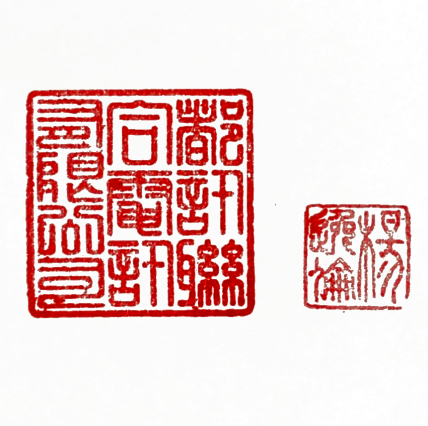 聯　 絡　人 聯絡人電話  蓋印識別章  聯　 絡　人 聯絡人電話  